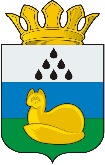 ДУМА ЮРОВСКОГО СЕЛЬСКОГО ПОСЕЛЕНИЯ УВАТСКОГО МУНИЦИПАЛЬНОГО РАЙОНА ТЮМЕНСКОЙ ОБЛАСТИР Е Ш Е Н И Е ___________2023 г.                         д. Солянка                                    № ПРОЕКТ                                                             Об исполнении   бюджетаЮровского сельского поселенияза 2022 годВ соответствии с Бюджетным кодексом Российской Федерации, решением Думы Юровского сельского поселения от 29 ноября 2013 г. № 84 «Об утверждении Положения о бюджетном процессе в Юровском сельском поселении» (в редакции решений Думы Юровского сельского поселения от 22.05.2014 № 98; от 30.07.2015 № 129; от 04.12.2015 № 13 от 09.12.2016 № 40; от 24.04.2018 № 65; от 30.12.2019 № 93; от 23.12.2020 № 15; от 03.12.2021 № 35), на основании статей Юровского Устава Юровского сельского поселения  Дума Юровского сельского поселения решила:Утвердить отчет об исполнении бюджета Юровского сельского поселения за 2022 год по доходам в сумме 9 755,8 тыс. рублей, по расходам в сумме 10 291,9 тыс. рублей с дефицитом бюджета сельского поселения в сумме 536,1 тыс. рублей.2.	Утвердить   исполнение: 2.1.	По доходам бюджета Юровского сельского поселения за 2022 год по кодам классификации доходов согласно приложению 1 к настоящему решению.2.2. По ведомственной структуре расходов бюджета Юровского сельского поселения за 2022 год по главным распорядителям бюджетных средств, разделам, подразделам, целевым статьям (муниципальным программам Юровского сельского поселения и непрограммным направлениям деятельности), группам и подгруппам видов расходов классификации расходов бюджета Юровского сельского поселения согласно приложению 2 к настоящему решению.2.3. По расходам бюджета Юровского сельского поселения за 2022 год по разделам и подразделам классификации расходов согласно приложению 3 к настоящему решению.3.	Утвердить источники финансирования дефицита бюджета:3.1. По источникам финансирования дефицита бюджета Юровского сельского поселения за 2022 год по кодам классификации источников финансирования дефицитов бюджетов согласно приложению 4 к настоящему решению.4.	Настоящее решение (без приложений) и сведения о численности муниципальных служащих органов местного самоуправления, работников муниципальных учреждений с указанием фактических расходов на оплату их труда подлежит официальному опубликованию в газете «Уватские известия».5.	Решение с приложениями разместить на странице Юровского сельского поселения официального сайта Уватского муниципального района в информационно-телекоммуникационной сети «Интернет».6.	Настоящее решение вступает в силу со дня его официального опубликования.7.	Контроль за исполнением настоящего решения возложить на постоянную комиссию Думы Юровского сельского поселения по бюджетным и имущественным отношениям.Глава Юровского сельского поселения			                    Н.А. ДолговаСВЕДЕНИЯ О СОСТОЯНИИ МУНИЦИПАЛЬНОГО ВНУТРЕННЕГО ДОЛГА ЮРОВСКОГО СЕЛЬСКОГО ПОСЕЛЕНИЯ НА 01.01.2022 И 31.12.2022СВЕДЕНИЯО ЧИСЛЕННОСТИ МУНИЦИПАЛЬНЫХ СЛУЖАЩИХ ОРГАНОВ МЕСТНОГО САМОУПРАВЛЕНИЯ, РАБОТНИКОВМУНИЦИПАЛЬНЫХ УЧРЕЖДЕНИЙ, ФАКТИЧЕСКИХ РАСХОДАХНА ОПЛАТУ ИХ ТРУДА ЗА 2022 ГОДПояснительная записка  к проекту решения Думы Юровского сельского поселения «Об исполнении бюджета Юровского сельского поселения за 2022 год»Проект решения Думы сельского поселения об утверждении отчета об исполнении бюджета сельского поселения за 2022 год подготовлен в целях выполнения требований статей 264.2., 264.4., 264.5. Бюджетного кодекса Российской Федерации, раздела 10 Положения о бюджетном процессе в сельском поселении на основе бюджетной отчетности главных распорядителей средств бюджета сельского поселения за 2022 год.Доходы бюджета Юровского сельского поселенияДоходная база по собственным источникам по состоянию на 1 января 2023 года выполнена в размере свыше 100,0% по сравнению с плановыми показателями (факт – 126,8 тыс. рублей, план – 88,4 тыс. рублей). По налогу на доходы физических лиц исполнение составило – 81,9 тыс. рублей, запланировано – 50,2 тыс. рублей, исполнение плана составляет свыше 100,0%. Высокое исполнение плановых назначений объясняется осуществлением дополнительных выплат по заработной плате по итогам 2022 года. Фактическое исполнение за 2022 год составило 81,9 тыс. рублей, за 2021 – 54,0 тыс. рублей, отклонение исполнения 2022 года от уровня 2021 года составило свыше 100,0%. В 2022 году наблюдается рост уплаты налога в отношении налогоплательщиков-юридических лиц. Высокий рост доходов в 2022 году объясняется тем, что в 2022 году в бюджет зачислены разовые поступления: в размере 1,4 тыс. рублей, поступившие от физических лиц в соответствии со статьей 228 НК РФ (КБК 18210102030011000110, в 2021 году зачислено в бюджет 0,01 тыс. рублей аналогичных платежей), в размере 24,6 тыс. рублей (разовый платеж, ошибочно уплачен, т.к. плательщик осуществляет деятельность на межселенной территории).Поступления по налогу на имущество физических лиц составили 7,3 тыс. рублей, запланировано 6,8 тыс. рублей, план исполнен в размере 107,4%. Высокое исполнение плана объясняется тем, что расчет налога в 2022 году осуществлялся исходя из кадастровой стоимости объекта без учета понижающего коэффициента. Фактическое исполнение за 2022 год составило 7,3 тыс. рублей, за 2021 – 0,2 тыс. рублей, отклонение исполнения 2022 года от уровня 2021 года составило свыше 100,0%. Увеличение поступлений объясняется тем, что расчет налога в 2022 году осуществлялся исходя из кадастровой стоимости объекта без учета понижающего коэффициента, в 2021 году производились уточнения платежей (переплаты) в счет уплаты по иным налогам, осуществлен возврат налога в размере 0,2 тыс. рублей.По земельному налогу фактическое исполнение составило 35,7 тыс. рублей, запланировано 30,1 тыс. рублей, план исполнен в размере 118,6%. Высокое исполнение плана объясняется ростом платежей по земельному налогу от юридических лиц в связи с изменением кадастровой стоимости земельных участков, ростом платежей по земельному налогу от физических лиц в связи с уплатой задолженности. Фактическое исполнение за 2022 год составило 35,7 тыс. рублей, за 2021 – 29,0 тыс. рублей, отклонение исполнения 2022 года от уровня 2021 года составило 123,1%. Увеличение поступлений в 2022 году объясняется ростом платежей по земельному налогу от юридических лиц в связи с изменением кадастровой стоимости земельных участков, ростом платежей по земельному налогу от физических лиц в связи с уплатой задолженности.Поступления от государственной пошлины за нотариальные действия составили 1,9 тыс. рублей, запланировано 1,3 тыс. рублей, план исполнен в размере свыше 100,0%. Высокое исполнение плана объясняется увеличением числа сделок государственной пошлины. Фактическое исполнение за 2022 год составило 1,9 тыс. рублей, за 2021 – 1,3 тыс. рублей, отклонение исполнения 2022 года от уровня 2021 года составило свыше 100,0%. Увеличение доходов объясняется тем, что в 2022 году в администрации сельского поселения осуществлено сделок государственной пошлины 28 ед., в 2021 – 20 ед., увеличение в сравнении с 2021 годом на 8 ед.Расходы бюджета Юровского сельского поселения		Расходная часть бюджета Юровского сельского поселения за 2022 год исполнена на 98,0 % (при плане 10496,7 тыс. рублей, кассовое исполнение составило 10291,9 тыс. рублей). План по расходам не исполнен по подразделу: 		0111 «Резервные фонды» (план 5,0 тыс. руб.) отсутствие непредвиденных чрезвычайных ситуаций (в связи с погодными условиями, авариями, стихийными бедствиями).		План по расходам не полностью исполнен по следующим подразделам:	0113 «Другие общегосударственные вопросы» выполнен на 95,6 % (план 1337,4 тыс. руб. исполнение составило 1278,0 тыс. руб.) план исполнен не полностью в сумме 9,3 тыс. рублей ассигнования 2022 г. зарегистрированы, как бюджетное обязательство. Оплата по договору № 30п/22 возмездного оказания медицинских услуг по проведению предрейсовых и послерейсовых медицинских осмотров от 01.01.2022 г. произведена по факту выставленного счета за декабрь 2022 г.; план исполнен не полностью в сумме 5,5 тыс. рублей ассигнования 2022 г. зарегистрированы, как бюджетные обязательства. Ассигнования 2022 г. по договорам № 37в/2022 от 01.02.2022 (холодное водоснабжение) в сумме 27,38 руб., № 37жбо/2022 от 01.02.2022 (услуг по вывозу жидких бытовых отходов) в сумме 4072,32 руб. Оплата произведена по факту потребленных услуг. Ассигнования 2022 г. по договору №ТО02КО0201000548 от 01.01.2022 (обращение с ТКО) в сумме 1376,16 руб. Счет на оплату выставлен по факту за декабрь 2022 г. в январе 2023 г.; план исполнен не полностью в сумме 44,6 тыс. рублей ассигнования 2022 г. зарегистрированы, как бюджетное обязательство. Ассигнования 2022 г. по договору № 37т/1/2022от 09.09.2022 (тепловая энергия на нужды отопления) в сумме 39571,16 руб. Оплата произведена по факту выставленных счетов за 2022 год. Остаток неисполненной суммы по договору №ЭС04040000288/22 от 01.01.2022 (потребление электрической энергии) в сумме 5074,62 руб., счет на оплату выставлен по факту за декабрь 2022 г. в январе 2023 г.;		0203 «Мобилизационная и вневойсковая подготовка» выполнен на 44,5 % (план 190,0 тыс. руб. исполнение составило 84,5  тыс. руб.) план исполнен не полностью  экономия в сумме 48,2 тыс. рублей сложилась в результате превышения запланированного объема ассигнований на оплату труда с начислениями над фактической потребностью (отсутствие основного специалиста по ведению воинского учета; план исполнен не полностью в сумме 57,3 тыс. рублей экономия средств по причине отсутствия основного работника не возникло необходимости в приобретении материальных запасов и основных средств;		0503 «Благоустройство» план выполнен на 96,4 % (план 982,7 тыс. руб., кассовое исполнение составило 947,8 тыс. рублей) план исполнен не полностью в сумме 0,6 тыс. рублей ассигнования 2022 г. зарегистрированы, как бюджетное обязательство по договору за предоставление доступа в Сетям уличного освещения. Оплата производится по факту. Счет на оплату за 4 квартал 2022 г. выставлен в январе 2023 г.; план исполнен не полностью в сумме 18,4 тыс. рублей ассигнования 2022 г. зарегистрированы, как бюджетное обязательство по договору по оказание услуг энергоснабжения для нужд уличного освещения. Оплата производится по факту потребления. Счета на оплату за декабрь 2022 г. выставлены в январе 2023 г.; план исполнен не полностью на сумму 12,6 тыс. рублей ассигнования 2022 г. зарегистрированы, как бюджетное обязательство по договору по оказание услуг по инвентаризации кладбища. Оплата производится по факту выполненных работ. Счета на оплату будут выставлены по завершению выполнения работ по условиям договора до 31.05.2023 г.; план исполнен не полностью на сумму 3,3 тыс. рублей ассигнования 2022 г. зарегистрированы, как бюджетное обязательство по договорам на оказание услуг по обращению с твердыми коммунальными отходами с территории мест захоронения. Оплата производится по факту. Счета на оплату за декабрь 2022 г. выставлены в январе 2023 г.Отчетоб использовании бюджетных ассигнований резервного фондаадминистрации Юровского сельского поселенияза 2022 год----------------------------<*> В случае неполного расходования средств резервного фонда указывается причина.Решением Думы Юровского сельского поселения от 03 декабря 2021 г. № 36 «О бюджете Юровского сельского поселения на 2022 год и на плановый период 2023 и 2024 годов» объем бюджетных ассигнований резервного фонда администрации Юровского сельского поселения утвержден в объеме 5,0 тыс. рублей. Причиной неисполнения является отсутствие чрезвычайных ситуаций, стихийных бедствий в текущем финансовом году.	Глава Юровского сельского поселения ____________________Н.А.Долгова Исполнитель__________________________________И.А.Мокроусова Приложение  1к решению ДумыЮровского сельского поселенияот __.__.2023 № ___ДОХОДЫ БЮДЖЕТА ЮРОВСКОГО СЕЛЬСКОГО ПОСЕЛЕНИЯ ЗА 2022 ГОД ПО КОДАМ КЛАССИФИКАЦИИ ДОХОДОВ БЮДЖЕТОВДОХОДЫ БЮДЖЕТА ЮРОВСКОГО СЕЛЬСКОГО ПОСЕЛЕНИЯ ЗА 2022 ГОД ПО КОДАМ КЛАССИФИКАЦИИ ДОХОДОВ БЮДЖЕТОВДОХОДЫ БЮДЖЕТА ЮРОВСКОГО СЕЛЬСКОГО ПОСЕЛЕНИЯ ЗА 2022 ГОД ПО КОДАМ КЛАССИФИКАЦИИ ДОХОДОВ БЮДЖЕТОВДОХОДЫ БЮДЖЕТА ЮРОВСКОГО СЕЛЬСКОГО ПОСЕЛЕНИЯ ЗА 2022 ГОД ПО КОДАМ КЛАССИФИКАЦИИ ДОХОДОВ БЮДЖЕТОВДОХОДЫ БЮДЖЕТА ЮРОВСКОГО СЕЛЬСКОГО ПОСЕЛЕНИЯ ЗА 2022 ГОД ПО КОДАМ КЛАССИФИКАЦИИ ДОХОДОВ БЮДЖЕТОВНаименование показателяКод бюджетной классификацииКод бюджетной классификацииКод бюджетной классификацииКассовое исполнение, тыс. рублейНаименование показателяадминист-ратора поступле-нийдоходов бюджета сельского поселениядоходов бюджета сельского поселенияКассовое исполнение, тыс. рублей12334ДОХОДЫ, ВСЕГО:9 755,8Управление Федеральной налоговой службы по Тюменской области182124,9Налог на доходы физических лиц1821 01 02000 01 000011081,9Налог  на  доходы  физических  лиц  с   доходов, источником которых является налоговый агент,  за  исключением   доходов,   в   отношении   которых исчисление  и  уплата  налога  осуществляются  в соответствии  со  статьями  227,  227.1  и   228 Налогового кодекса Российской Федерации1821 01 02010 01 000011080,5Налог  на  доходы  физических  лиц  с   доходов, источником которых является налоговый агент,  за  исключением   доходов,   в   отношении   которых исчисление  и  уплата  налога  осуществляются  в соответствии  со  статьями  227,  227.1  и   228 Налогового кодекса Российской Федерации  (сумма платежа (перерасчеты, недоимка и задолженность по соответствующему платежу, в том числе по отмененному)1821 01 02010 01 100011080,5Налог  на  доходы  физических  лиц  с   доходов, источником которых является налоговый агент,  за  исключением   доходов,   в   отношении   которых исчисление  и  уплата  налога  осуществляются  в соответствии  со  статьями  227,  227.1  и   228 Налогового кодекса Российской Федерации (пени по соответствующему платежу)1821 01 02010 01 21001100,0Налог на доходы физических лиц с доходов, полученных физическими лицами в соответствии со статьей 228 Налогового кодекса Российской Федерации  1821 01 02030 01 00001101,4Налог на доходы физических лиц с доходов, полученных физическими лицами в соответствии со статьей 228 Налогового кодекса Российской Федерации (сумма платежа (перерасчеты, недоимка и задолженность по соответствующему платежу, в том числе по отмененному)  1821 01 02030 01 10001101,4Налог на имущество физических лиц1821 06 01000 00 00001107,3Налог на имущество физических лиц, взимаемый  по ставкам,      применяемым       к       объектам налогообложения,   расположенным   в    границах сельских поселений1821 06 01030 10 00001107,3Налог на имущество физических лиц, взимаемый  по ставкам,      применяемым       к       объектам налогообложения,   расположенным   в    границах сельских поселений (сумма платежа (перерасчеты, недоимка и задолженность по соответствующему платежу, в том числе по отмененному)1821 06 01030 10 10001107,3Налог на имущество физических лиц, взимаемый  по ставкам,      применяемым       к       объектам налогообложения,   расположенным   в    границах сельских поселений (пени по соответствующему платежу)1821 06 01030 10 21001100,0Земельный налог1821 06 06000 00 000011035,7Земельный налог с организаций1821 06 06030 00 00001105,6Земельный налог с организаций, обладающих земельным участком, расположенным в границах сельских поселений1821 06 06033 10 00001105,6Земельный налог с организаций, обладающих земельным участком, расположенным в границах сельских поселений (сумма платежа (перерасчеты, недоимка и задолженность по соответствующему платежу, в том числе по отмененному)1821 06 06033 10 10001105,6Земельный налог с физических лиц1821 06 06040 00 000011030,1Земельный налог с физических лиц, обладающих земельным участком, расположенным в границах сельских поселений1821 06 06043 10 000011030,1Земельный налог с физических лиц, обладающих земельным участком, расположенным в границах сельских поселений (сумма платежа (перерасчеты, недоимка и задолженность по соответствующему платежу, в том числе по отмененному)1821 06 06043 10 100011029,7Земельный налог с физических лиц, обладающих земельным участком, расположенным в границах сельских поселений (пени по соответствующему платежу)1821 06 06043 10 21001100,4Администрация Уватского муниципального района2879 630,9Государственная пошлина за совершение нотариальных действий (за исключением действий, совершаемых консульскими учреждениями Российской Федерации)2871 08 04000 01 00001101,9Государственная пошлина за совершение нотариальных действий должностными лицами органов местного самоуправления, уполномоченными в соответствии с законодательными актами Российской Федерации на совершение нотариальных действий2871 08 04020 01 00001101,9Государственная пошлина за совершение нотариальных действий должностными лицами органов местного самоуправления, уполномоченными в соответствии с законодательными актами Российской Федерации на совершение нотариальных действий (Сумма платежа (перерасчеты, недоимка и задолженность по соответствующему платежу, в том числе по отмененному)2871 08 04020 01 10001101,9Дотации бюджетам бюджетной системы Российской Федерации2872 02 10000 00 00001501 065,0Дотации на выравнивание бюджетной обеспеченности из бюджетов муниципальных районов, городских округов с внутригородским делением2872 02 16001 00 00001501 065,0Дотации бюджетам сельских поселений на выравнивание бюджетной обеспеченности из бюджетов муниципальных районов2872 02 16001 10 00001501 065,0Субвенции бюджетам бюджетной системы Российской Федерации2872 02 30000 00 0000150190,0Субвенции бюджетам на осуществление первичного воинского учета органами местного самоуправления поселений, муниципальных и городских округов2872 02 35118 00 0000150190,0Субвенции бюджетам сельских поселений на осуществление первичного воинского учета органами местного самоуправления поселений, муниципальных и городских округов2872 02 35118 10 0000150190,0Иные межбюджетные трансферты2872 02 40000 00 00001508 441,0Межбюджетные трансферты, передаваемые бюджетам муниципальных образований на осуществление части полномочий по решению вопросов местного значения в соответствии с заключенными соглашениями2872 02 40014 00 0000150450,8Межбюджетные трансферты, передаваемые бюджетам сельских поселений из бюджетов муниципальных районов на осуществление части полномочий по решению вопросов местного значения в соответствии с заключенными соглашениями2872 02 40014 10 0000150450,8Прочие межбюджетные трансферты, передаваемые бюджетам2872 02 49999 00 00001507 990,2Прочие межбюджетные трансферты, передаваемые бюджетам сельских поселений2872 02 49999 10 00001507 990,2Возврат остатков субсидий, субвенций и иных межбюджетных трансфертов, имеющих целевое назначение, прошлых лет из бюджетов сельских поселений2872 19 00000 10 0000150-67,0Возврат остатков субвенций на осуществление первичного воинского учета органами местного самоуправления поселений, муниципальных и городских округов из бюджетов сельских поселений2872 19 35118 10 0000150-67,0Приложение 2Приложение 2Приложение 2к решению Думы Юровскогок решению Думы Юровскогок решению Думы Юровскогок решению Думы Юровскогосельского поселениясельского поселениясельского поселенияот __.__.2023 №___от __.__.2023 №___от __.__.2023 №___от __.__.2023 №___Ведомственная структура расходов бюджета Юровского сельского поселения за 2022 год по главным распорядителям бюджетных средств, разделам, подразделам, целевым статьям (муниципальным программам Юровского сельского поселения и непрограммным направлениям деятельности), группам и подгруппами видам расходов классификации расходов бюджета Юровского сельского поселенияВедомственная структура расходов бюджета Юровского сельского поселения за 2022 год по главным распорядителям бюджетных средств, разделам, подразделам, целевым статьям (муниципальным программам Юровского сельского поселения и непрограммным направлениям деятельности), группам и подгруппами видам расходов классификации расходов бюджета Юровского сельского поселенияВедомственная структура расходов бюджета Юровского сельского поселения за 2022 год по главным распорядителям бюджетных средств, разделам, подразделам, целевым статьям (муниципальным программам Юровского сельского поселения и непрограммным направлениям деятельности), группам и подгруппами видам расходов классификации расходов бюджета Юровского сельского поселенияВедомственная структура расходов бюджета Юровского сельского поселения за 2022 год по главным распорядителям бюджетных средств, разделам, подразделам, целевым статьям (муниципальным программам Юровского сельского поселения и непрограммным направлениям деятельности), группам и подгруппами видам расходов классификации расходов бюджета Юровского сельского поселенияВедомственная структура расходов бюджета Юровского сельского поселения за 2022 год по главным распорядителям бюджетных средств, разделам, подразделам, целевым статьям (муниципальным программам Юровского сельского поселения и непрограммным направлениям деятельности), группам и подгруппами видам расходов классификации расходов бюджета Юровского сельского поселенияВедомственная структура расходов бюджета Юровского сельского поселения за 2022 год по главным распорядителям бюджетных средств, разделам, подразделам, целевым статьям (муниципальным программам Юровского сельского поселения и непрограммным направлениям деятельности), группам и подгруппами видам расходов классификации расходов бюджета Юровского сельского поселенияВедомственная структура расходов бюджета Юровского сельского поселения за 2022 год по главным распорядителям бюджетных средств, разделам, подразделам, целевым статьям (муниципальным программам Юровского сельского поселения и непрограммным направлениям деятельности), группам и подгруппами видам расходов классификации расходов бюджета Юровского сельского поселенияНаименование показателяКод по бюджетной классификацииКод по бюджетной классификацииКод по бюджетной классификацииКод по бюджетной классификацииУточненный план, тыс. рублейКассовое исполнение, тыс. рублейНаименование показателяглавного распоря-дителя средств местного бюджетараздела, подразделацелевой статьивида расходовУточненный план, тыс. рублейКассовое исполнение, тыс. рублей1234567Администрация Юровского сельского поселения Уватского муниципального района Тюменской области81210 496,710 291,9ОБЩЕГОСУДАРСТВЕННЫЕ ВОПРОСЫ81201004 608,84 544,4Функционирование высшего должностного лица субъекта Российской Федерации и муниципального образования81201021 407,51 407,5Иные дотации местным бюджетам для содействия достижению и (или) поощрения достижения наилучших (высоких) значений показателей деятельности органов местного самоуправления и (или) достижения наилучших (высоких) показателей социально-экономического развития (рейтингов)812010299 0 00 2002029,929,9Расходы на выплаты персоналу в целях обеспечения выполнения функций государственными (муниципальными) органами, казенными учреждениями, органами управления государственными внебюджетными фондами812010299 0 00 2002010029,929,9Расходы на выплату персоналу государственных (муниципальных) органов812010299 0 00 2002012029,929,9Финансовое обеспечение поощрения за достижение показателей деятельности органов исполнительной власти Тюменской области812010299 0 00 5549037,437,4Расходы на выплаты персоналу в целях обеспечения выполнения функций государственными (муниципальными) органами, казенными учреждениями, органами управления государственными внебюджетными фондами812010299 0 00 5549010037,437,4Расходы на выплату персоналу государственных (муниципальных) органов812010299 0 00 5549012037,437,4Высшее должностное лицо муниципального образования (глава  муниципального образования, возглавляющий местную администрацию)812010299 0 00 701101 340,21 340,2Расходы на выплаты персоналу в целях обеспечения выполнения функций государственными (муниципальными) органами, казенными учреждениями, органами управления государственными внебюджетными фондами812010299 0 00 701101001 340,21 340,2Расходы на выплату персоналу государственных (муниципальных) органов812010299 0 00 701101201 340,21 340,2Функционирование Правительства Российской Федерации, высших исполнительных органов государственной власти субъектов Российской Федерации, местных администраций81201041 826,91 826,9Иные дотации местным бюджетам для содействия достижению и (или) поощрения достижения наилучших (высоких) значений показателей деятельности органов местного самоуправления и (или) достижения наилучших (высоких) показателей социально-экономического развития (рейтингов)812010499 0 00 2002034,034,0Расходы на выплаты персоналу в целях обеспечения выполнения функций государственными (муниципальными) органами, казенными учреждениями, органами управления государственными внебюджетными фондами812010499 0 00 2002010034,034,0Расходы на выплату персоналу государственных (муниципальных) органов812010499 0 00 2002012034,034,0Финансовое обеспечение поощрения за достижение показателей деятельности органов исполнительной власти Тюменской области812010499 0 00 5549030,330,3Расходы на выплаты персоналу в целях обеспечения выполнения функций государственными (муниципальными) органами, казенными учреждениями, органами управления государственными внебюджетными фондами812010499 0 00 5549010030,330,3Расходы на выплату персоналу государственных (муниципальных) органов812010499 0 00 5549012030,330,3Обеспечение деятельности органов местного самоуправления812010499 0 00 701001 762,61 762,6Расходы на выплаты персоналу в целях обеспечения выполнения функций государственными (муниципальными) органами, казенными учреждениями, органами управления государственными внебюджетными фондами812010499 0 00 701001001 441,01 441,0Расходы на выплату персоналу государственных (муниципальных) органов812010499 0 00 701001201 441,01 441,0Закупка товаров, работ и услуг для государственных (муниципальных) нужд812010499 0 00 70100200321,6321,6Иные закупки товаров, работ и услуг для обеспечения государственных (муниципальных) нужд812010499 0 00 70100240321,6321,6Обеспечение деятельности финансовых, налоговых и таможенных органов и органов финансового (финансово-бюджетного) надзора812010632,032,0Иные межбюджетные трансферты из бюджетов поселений812010699 0 00 7521032,032,0Межбюджетные трансферты812010699 0 00 7521050032,032,0Иные межбюджетные трансферты 812010699 0 00 7521054032,032,0Резервные фонды81201115,00,0Резервный фонд местной администрации812011199 0 00 707005,00,0Иные бюджетные ассигнования812011199 0 00 707008005,00,0Резервные средства812011199 0 00 707008705,00,0Другие общегосударственные вопросы81201131 337,41 278,0Иные дотации местным бюджетам для содействия достижению и (или) поощрения достижения наилучших (высоких) значений показателей деятельности органов местного самоуправления и (или) достижения наилучших (высоких) показателей социально-экономического развития (рейтингов)812011399 0 00 200204,44,4Расходы на выплаты персоналу в целях обеспечения выполнения функций государственными (муниципальными) органами, казенными учреждениями, органами управления государственными внебюджетными фондами812011399 0 00 200201004,44,4Расходы на выплату персоналу государственных (муниципальных) органов812011399 0 00 200201204,44,4Финансовое обеспечение поощрения за достижение показателей деятельности органов исполнительной власти Тюменской области812011399 0 00 554904,64,6Расходы на выплаты персоналу в целях обеспечения выполнения функций государственными (муниципальными) органами, казенными учреждениями, органами управления государственными внебюджетными фондами812011399 0 00 554901004,64,6Расходы на выплату персоналу государственных (муниципальных) органов812011399 0 00 554901204,64,6Содержание административных зданий в целях обеспечения деятельности органов местного самоуправления812011399 0 00 700501 183,21 123,8Расходы на выплаты персоналу в целях обеспечения выполнения функций государственными (муниципальными) органами, казенными учреждениями, органами управления государственными внебюджетными фондами812011399 0 00 70050100482,3482,3Расходы на выплату персоналу государственных (муниципальных) органов812011399 0 00 70050120482,3482,3Закупка товаров, работ и услуг для государственных (муниципальных) нужд812011399 0 00 70050200700,9641,5Иные закупки товаров, работ и услуг для обеспечения государственных (муниципальных) нужд812011399 0 00 70050240700,9641,5Оценка недвижимости, признание прав и регулирование отношений по муниципальной собственности812011399 0 00 709504,04,0Закупка товаров, работ и услуг для государственных (муниципальных) нужд812011399 0 00 709502004,04,0Иные закупки товаров, работ и услуг для обеспечения государственных (муниципальных) нужд812011399 0 00 709502404,04,0Иные межбюджетные трансферты из бюджетов поселений812011399 0 00 75210141,2141,2Межбюджетные трансферты812011399 0 00 75210500141,2141,2Иные межбюджетные трансферты 812011399 0 00 75210540141,2141,2НАЦИОНАЛЬНАЯ ОБОРОНА8120200190,084,5Мобилизационная и вневойсковая подготовка8120203190,084,5Осуществление первичного воинского учета на территориях, где отсутствуют военные комиссариаты812020399 0 00 51180190,084,5Расходы на выплаты персоналу в целях обеспечения выполнения функций государственными (муниципальными) органами, казенными учреждениями, органами управления государственными внебюджетными фондами812020399 0 00 51180100120,572,3Расходы на выплату персоналу государственных (муниципальных) органов812020399 0 00 51180120120,572,3Закупка товаров, работ и услуг для государственных (муниципальных) нужд812020399 0 00 5118020069,512,2Иные закупки товаров, работ и услуг для обеспечения государственных (муниципальных) нужд812020399 0 00 5118024069,512,2НАЦИОНАЛЬНАЯ БЕЗОПАСНОСТЬ И ПРАВООХРАНИТЕЛЬНАЯ ДЕЯТЕЛЬНОСТЬ81203003 817,63 817,6Защита населения и территории от чрезвычайных ситуаций природного и техногенного характера, пожарная безопасность81203103 817,63 817,6Осуществление устройства (создание, обновление) минерализованных полос812031099 0 00 0070071,071,0Закупка товаров, работ и услуг для государственных (муниципальных) нужд812031099 0 00 0070020071,071,0Иные закупки товаров, работ и услуг для обеспечения государственных (муниципальных) нужд812031099 0 00 0070024071,071,0Иные дотации местным бюджетам для содействия достижению и (или) поощрения достижения наилучших (высоких) значений показателей деятельности органов местного самоуправления и (или) достижения наилучших (высоких) показателей социально-экономического развития (рейтингов)812031099 0 00 2002056,656,6Расходы на выплаты персоналу в целях обеспечения выполнения функций государственными (муниципальными) органами, казенными учреждениями, органами управления государственными внебюджетными фондами812031099 0 00 2002010056,656,6Расходы на выплату персоналу государственных (муниципальных) органов812031099 0 00 2002012056,656,6Финансовое обеспечение поощрения за достижение показателей деятельности органов исполнительной власти Тюменской области812031099 0 00 5549043,043,0Расходы на выплаты персоналу в целях обеспечения выполнения функций государственными (муниципальными) органами, казенными учреждениями, органами управления государственными внебюджетными фондами812031099 0 00 5549010043,043,0Расходы на выплату персоналу государственных (муниципальных) органов812031099 0 00 5549012043,043,0Обеспечение деятельности муниципальной пожарной охраны812031099 0 00 721603 553,03 553,0Расходы на выплаты персоналу в целях обеспечения выполнения функций государственными (муниципальными) органами, казенными учреждениями, органами управления государственными внебюджетными фондами812031099 0 00 721601003 309,23 309,2Расходы на выплату персоналу государственных (муниципальных) органов812031099 0 00 721601203 309,23 309,2Закупка товаров, работ и услуг для государственных (муниципальных) нужд812031099 0 00 72160200243,8243,8Иные закупки товаров, работ и услуг для обеспечения государственных (муниципальных) нужд812031099 0 00 72160240243,8243,8Осуществление мероприятий по обеспечению безопасности людей на водных объектах, охране их жизни  и здоровья812031099 0 00 721801,01,0Закупка товаров, работ и услуг для государственных (муниципальных) нужд812031099 0 00 721802001,01,0Иные закупки товаров, работ и услуг для обеспечения государственных (муниципальных) нужд812031099 0 00 721802401,01,0Обеспечение первичных мер пожарной безопасности в границах населенных пунктов поселения812031099 0 00 7219089,089,0Закупка товаров, работ и услуг для государственных (муниципальных) нужд812031099 0 00 7219020089,089,0Иные закупки товаров, работ и услуг для обеспечения государственных (муниципальных) нужд812031099 0 00 7219024089,089,0Иные межбюджетные трансферты из бюджетов поселений812031099 0 00 752104,04,0Межбюджетные трансферты812031099 0 00 752105004,04,0Иные межбюджетные трансферты 812031099 0 00 752105404,04,0НАЦИОНАЛЬНАЯ ЭКОНОМИКА8120400645,5645,5Общеэкономические вопросы8120401195,7195,7Организация проведения оплачиваемых общественных работ812040199 0 00 7031047,847,8Расходы на выплаты персоналу в целях обеспечения выполнения функций государственными (муниципальными) органами, казенными учреждениями, органами управления государственными внебюджетными фондами812040199 0 00 7031010047,847,8Расходы на выплату персоналу государственных (муниципальных) органов812040199 0 00 7031012047,847,8Организация трудоустройства несовершеннолетних граждан812040199 0 00 70320147,9147,9Расходы на выплаты персоналу в целях обеспечения выполнения функций государственными (муниципальными) органами, казенными учреждениями, органами управления государственными внебюджетными фондами812040199 0 00 70320100147,9147,9Расходы на выплату персоналу государственных (муниципальных) органов812040199 0 00 70320120147,9147,9Дорожное хозяйство (дорожные фонды)8120409449,8449,8Содержание автомобильных дорог местного значения в границах населенных пунктов поселения 812040999 0 00 77150449,8449,8Закупка товаров, работ и услуг для государственных (муниципальных) нужд812040999 0 00 77150200449,8449,8Иные закупки товаров, работ и услуг для обеспечения государственных (муниципальных) нужд812040999 0 00 77150240449,8449,8ЖИЛИЩНО-КОММУНАЛЬНОЕ ХОЗЯЙСТВО8120500982,7947,8Благоустройство8120503982,7947,8Уличное освещение812050399 0 00 76010551,8532,7Закупка товаров, работ и услуг для государственных (муниципальных) нужд812050399 0 00 76010200551,8532,7Иные закупки товаров, работ и услуг для обеспечения государственных (муниципальных) нужд812050399 0 00 76010240551,8532,7Организация и содержание мест захоронения812050399 0 00 76040249,1233,3Закупка товаров, работ и услуг для государственных (муниципальных) нужд812050399 0 00 76040200249,1233,3Иные закупки товаров, работ и услуг для обеспечения государственных (муниципальных) нужд812050399 0 00 76040240249,1233,3Прочие мероприятия по благоустройству812050399 0 00 76050156,1156,1Расходы на выплаты персоналу в целях обеспечения выполнения функций государственными (муниципальными) органами, казенными учреждениями, органами управления государственными внебюджетными фондами812050399 0 00 760501009,39,3Расходы на выплату персоналу государственных (муниципальных) органов812050399 0 00 760501209,39,3Закупка товаров, работ и услуг для государственных (муниципальных) нужд812050399 0 00 76050200146,8146,8Иные закупки товаров, работ и услуг для обеспечения государственных (муниципальных) нужд812050399 0 00 76050240146,8146,8Содержание мест (площадок) накопления твердых коммунальных отходов812050399 0 00 7982025,725,7Закупка товаров, работ и услуг для государственных (муниципальных) нужд812050399 0 00 7982020025,725,7Иные закупки товаров, работ и услуг для обеспечения государственных (муниципальных) нужд812050399 0 00 7982024025,725,7ОБРАЗОВАНИЕ81207003,03,0Молодежная политика81207073,03,0Иные межбюджетные трансферты из бюджетов поселений812070799 0 00 752103,03,0Межбюджетные трансферты812070799 0 00 752105003,03,0Иные межбюджетные трансферты 812070799 0 00 752105403,03,0КУЛЬТУРА, КИНЕМАТОРГАФИЯ812080041,041,0Культура812080141,041,0Иные межбюджетные трансферты из бюджетов поселений812080199 0 00 7521041,041,0Межбюджетные трансферты812080199 0 00 7521050041,041,0Иные межбюджетные трансферты 812080199 0 00 7521054041,041,0СОЦИАЛЬНАЯ ПОЛИТИКА8121000177,1177,1Пенсионное обеспечение8121001177,1177,1Выплата пенсии за выслугу лет лицам, замещавшим должности муниципальной службы (муниципальные должности муниципальной службы) 812100199 0 00 74910177,1177,1Социальное обеспечение и иные выплаты населению812100199 0 00 74910300177,1177,1Публичные нормативные социальные выплаты гражданам812100199 0 00 74910310177,1177,1ФИЗИЧЕСКАЯ КУЛЬТУРА И СПОРТ812110031,031,0Массовый спорт812110231,031,0Иные межбюджетные трансферты из бюджетов поселений812110299 0 00 7521031,031,0Межбюджетные трансферты812110299 0 00 7521050031,031,0Иные межбюджетные трансферты 812110299 0 00 7521054031,031,0ВСЕГО РАСХОДОВ10 496,710 291,9Приложение  3к решению ДумыЮровского сельского поселенияот __.__.2023 № ___Распределение бюджетных ассигнований Распределение бюджетных ассигнований Распределение бюджетных ассигнований Распределение бюджетных ассигнований Распределение бюджетных ассигнований  по разделам и подразделам классификации расходов  бюджета Юровского сельского поселения за 2022 год по разделам и подразделам классификации расходов  бюджета Юровского сельского поселения за 2022 год по разделам и подразделам классификации расходов  бюджета Юровского сельского поселения за 2022 год по разделам и подразделам классификации расходов  бюджета Юровского сельского поселения за 2022 год по разделам и подразделам классификации расходов  бюджета Юровского сельского поселения за 2022 годНаименованиеРаздел, подразделУточненный план, тыс. рублейКассовое исполнение, тыс. рублейпроцент исполнения12345ОБЩЕГОСУДАРСТВЕННЫЕ ВОПРОСЫ01004 608,84 544,498,6Функционирование высшего должностного лица субъекта Российской Федерации и муниципального образования01021 407,51 407,5100,0Функционирование Правительства Российской Федерации, высших исполнительных органов государственной власти субъектов Российской Федерации, местных администраций01041 826,91 826,9100,0Обеспечение деятельности финансовых, налоговых и таможенных органов и органов финансового (финансово-бюджетного) надзора010632,032,0100,0Резервные фонды01115,00,00,0Другие общегосударственные вопросы01131 337,41 278,095,6НАЦИОНАЛЬНАЯ ОБОРОНА 0200190,084,544,5Мобилизационная и вневойсковая подготовка 0203190,084,544,5НАЦИОНАЛЬНАЯ БЕЗОПАСНОСТЬ И ПРАВООХРАНИТЕЛЬНАЯ ДЕЯТЕЛЬНОСТЬ03003 817,63 817,6100,0Защита населения и территории от чрезвычайных ситуаций природного и техногенного характера, пожарная безопасность03103 817,63 817,6100,0НАЦИОНАЛЬНАЯ ЭКОНОМИКА0400645,5645,5100,0Общеэкономические вопросы0401195,7195,7100,0Дорожное хозяйство (дорожные фонды)0409449,8449,8100,0ЖИЛИЩНО-КОММУНАЛЬНОЕ ХОЗЯЙСТВО0500982,7947,896,4Благоустройство0503982,7947,896,4ОБРАЗОВАНИЕ07003,03,0100,0Молодёжная политика07073,03,0100,0КУЛЬТУРА, КИНЕМАТОГРАФИЯ080041,041,0100,0Культура080141,041,0100,0СОЦИАЛЬНАЯ ПОЛИТИКА1000177,1177,1100,0Пенсионное обеспечение1001177,1177,1100,0ФИЗИЧЕСКАЯ КУЛЬТУРА И СПОРТ110031,031,0100,0Массовый спорт110231,031,0100,0ВСЕГО РАСХОДОВ10 496,710 291,998,0Приложение  4к решению ДумыЮровского сельского поселенияот __.__.2023 № ___ИСТОЧНИКИ ФИНАНСИРОВАНИЯ ДЕФИЦИТА БЮДЖЕТА ЮРОВСКОГО СЕЛЬСКОГО ПОСЕЛЕНИЯ ЗА 2022 ГОД ПО КОДАМ КЛАССИФИКАЦИИ ИСТОЧНИКОВ ФИНАНСИРОВАНИЯ ДЕФИЦИТОВ БЮДЖЕТОВИСТОЧНИКИ ФИНАНСИРОВАНИЯ ДЕФИЦИТА БЮДЖЕТА ЮРОВСКОГО СЕЛЬСКОГО ПОСЕЛЕНИЯ ЗА 2022 ГОД ПО КОДАМ КЛАССИФИКАЦИИ ИСТОЧНИКОВ ФИНАНСИРОВАНИЯ ДЕФИЦИТОВ БЮДЖЕТОВИСТОЧНИКИ ФИНАНСИРОВАНИЯ ДЕФИЦИТА БЮДЖЕТА ЮРОВСКОГО СЕЛЬСКОГО ПОСЕЛЕНИЯ ЗА 2022 ГОД ПО КОДАМ КЛАССИФИКАЦИИ ИСТОЧНИКОВ ФИНАНСИРОВАНИЯ ДЕФИЦИТОВ БЮДЖЕТОВИСТОЧНИКИ ФИНАНСИРОВАНИЯ ДЕФИЦИТА БЮДЖЕТА ЮРОВСКОГО СЕЛЬСКОГО ПОСЕЛЕНИЯ ЗА 2022 ГОД ПО КОДАМ КЛАССИФИКАЦИИ ИСТОЧНИКОВ ФИНАНСИРОВАНИЯ ДЕФИЦИТОВ БЮДЖЕТОВНаименование показателяКод бюджетной классификацииКод бюджетной классификацииКассовое исполнение, тыс. рублейНаименование показателяадминистра-тора источника финансирова-ния источника финансированияКассовое исполнение, тыс. рублей1234ИСТОЧНИКИ ФИНАНСИРОВАНИЯ ДЕФИЦИТА БЮДЖЕТА ПОСЕЛЕНИЯ, ВСЕГО536,1в том числе:Администрация Юровского сельского поселения Уватского муниципального района Тюменской области812536,1Увеличение  прочих  остатков денежных  средств бюджетов сельских поселений81201 05 02 01 10 0000 510-9 977,6Уменьшение  прочих  остатков  денежных средств бюджетов сельских поселений81201 05 02 01 10 0000 61010 513,7Фактически исполнено -величина муниципального долга на 01.01.2022  (тыс. рублей)Фактически исполнено -величина муниципального долга на 31.12.2022(тыс. рублей)Кредитные соглашения и договоры, заключенные от имени муниципального образования0,00,0Погашение  кредитов по кредитным соглашениям и договорам, заключенным от имени муниципального образования0,00,0в том числе:Бюджетные кредиты от других бюджетов бюджетной системы Российской Федерации0,00,0Итого внутренний долг0,00,0НаименованиеСреднесписочная численность за отчетный период(физ. лиц)Расходы на оплату труда, всего(тыс. руб.)Органы местного самоуправления21 213,4Администрация Юровского сельского поселения21 213,4Муниципальные учреждения00Реквизиты распоряженияНаправление выделения средствКод по бюджетной классификацииКод по бюджетной классификацииКод по бюджетной классификацииСумма по распоряжению, тыс. рублейПрофинансировано, тыс. рублейОстаток средств, тыс. рублейПричина не освоения средствРеквизиты распоряженияНаправление выделения средствраздел, под-разделцелевая статьяВид рас- ходовСумма по распоряжению, тыс. рублейПрофинансировано, тыс. рублейОстаток средств, тыс. рублейПричина не освоения средств123456789ИТОГО